План засідань методоб’єднання вчителів суспільно-гуманітарного циклу  на 2021-2022 н. р.                                                 Обговорено на засіданні вчителів                                                        суспільно-гуманітарного циклу                                                                  Протокол №1 від  27.09. 2021  року                                                               Керівник МО: Ісак Оксана Іванівна 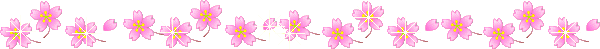 ЗАСІДАННЯ №1ВЕРЕСЕНЬЗасідання підсумок-перспективаТЕМА: Опрацювання офіційних документів МОН України на 2021-2022н.р. та спрямування роботи МО в новому навчальному році Форма проведення: звіт, планування, інформаціяРобота між засіданнями. Ознайомитись з нормативними документами та методичними рекомендаціями щодо організації навчально-виховної роботи у 2021/2022 навчальному роціСтворення банку даних учнів, які мають нахил і здібності до вивчення певних предметів Огляд новинок методичної та психолого-педагогічної літератури.                                   ЗАСІДАННЯ № 2ЛИСТОПАД ТЕМА: Індивідуалізація навчально-виховного процесу на основі диференціації. Робота з обдарованими дітьми Форма проведення: доповідь, інформація, обмін думками. Робота між засіданнями1.Організовувати роботу  з обдарованими дітьми та підготовка їх до участі  в шкільних  та  позашкільних конкурсах4. Проведення  мовно-літературного конкурсу учнівської молоді ім.Т.Шевченка.5.Проведення шкільного конкурсу з української мови імені Петра ЯцикаЗАСІДАННЯ № 3СІЧЕНЬТЕМА: Проблеми формування загальних та предметних компетентностей на уроках суспільно-гуманітарного циклу.Форма проведення: презентація,  доповідь, майстер-класРобота між засіданнями1.Працювати над урізноманітненням форм індивідуальної роботи з учнями2. Ознайомлення з методичною літературою згідно проблеми ШМО.                                                  ЗАСІДАННЯ № 4                                                 БЕРЕЗЕНЬТЕМА: Мотивація як фактор підвищення навчальної успішності                школярів Форма проведення:  Вернісаж педагогічних знахідок                                                   Робота між засіданнями1.Робота консультаційних пунктів, індивідуальні заняття з питань підготовки до ДПА.2.Підготовка матеріалів до державної підсумкової атестації.                                                      ЗАСІДАННЯ № 5ТРАВЕНЬТЕМА: Про підсумки роботи шкільного МО вчителів суспільно-гуманітарного циклу  за 2021-2022 навчальний рікФорма проведення: методична скринька№ з/пПлан засідання Кому доручено1.2.3.4.5. 5.Аналіз роботи шкільного методичного об’єднання за 2020/2021 навчальний рік та завдання на 2021/2022 навчальний рік.Про обговорення плану роботи МО на2021/2022  навчальний рік з урахуванням творчих можливостей учителів та дистанційної форми роботи школи.Ознайомлення з інструктивно-методичними листами Міністерства освіти і науки України, щодо організації навчально-виховного процесу у 2021/2022 навчальному році.Обговорення календарного планування учителів з української мови та літератури, зарубіжної літератури, англійської мови, німецької мови, історії на новий навчальний рік. Затвердження завдань для І етапу Всеукраїнського конкурсу ім. Т. Шевченка та Міжнародного конкурсу знавців рідної мови ім. П. Яцика.Керівник МОЧлени МОЗаступник директораЧлени МОЗаступник директораЧлени МОЗаступник директораУчителі-предметникиЗаступник директораЧлени МО№з/пПлан засіданняКому доручено1.2.3.4.Про організацію роботи з обдарованими дітьми.Обговорення анкетування «Участь в інтелектуальних конкурсах та змаганнях» Вдосконалюємо  роботу на навчальних платформах разом,  використаням платформ CLASSROOM, ZOOM та ін.Про проведення І етапу Всеукраїнських учнівських олімпіад та предметних конкурсів з навчальних предметів.Доповідь на тему: « Індивідуальний та диференційований  підхід  до вивчення іноземної мови» Керівник МОЧлени МОЧлени МО Боднар Е.І.№з/пПлан засіданняКому доручено1.2.3.4.Труднощі школярів у навчанні та шляхи їх подолання.Трикутник партнерства : вчителі – учні- батьки . Доповідь «  Розвиток творчих здібностей учнів  на уроках української мови та літератури  »Доповідь : « Формування естетичних смаків засобами  музичного мистецтва »Керівник МОЧлени МОЧлени МО Капустей Е.Й. Батрин Д.В.№з/пПлан засіданняКому доручено1.2.3.4.Проблема формування мотивації навчальної діяльності школярів за сучасних умов .Доповідь на тему: «Практичні аспекти використання змішаного навчання  у роботі вчителя історії» Доповідь на тему: « Мовно- комунікативна компетентність педагога на уроках української мови та літератури.»Доповідь на тему : « Розвиток критичного мислення на уроках зарубіжної літератури  »Керівник МОЧлени МОГеда Н.В.Шопа М. І.Білей  М. В.№з/п   План засіданняКому доручено1.2.3.Підготовка та затвердження матеріалів до державної підсумкової атестації учнів 9 класу. Форми та методи роботи. Підсумки роботи МО за 2021/2022  навчальний рік.Анкетування «Мої труднощі в роботі». Члени МОКерівник МО,Члени МОКерівник МО,                 Члени МО